           College Park Middle School                     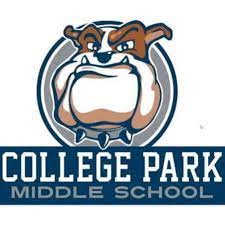 General Supply List*** Earbuds or Headphones –Wired, No Bluetooth or Air Pods Headphones(All students will use them daily for instruction and assessments) ***“Love, Learn, Lead”6th Grade Supply List7th Grade Supply List8th Grade Supply ListElective Supply ListBackpack to transport laptop and chargerPencilsLoose Leaf paperHeadphones for computerComposition Notebook (World History)ErasersFolders with pockets and prongs (Math)Folder with pockets (all subjects except Math)Notebook (Spiral)Colored pencilsHand held sharpenerHighlighterMarkersWish List:Black dry erase markersBackpack to transport laptop and chargerHeadphones for computerComposition Notebooks (5)1" binder for scienceFolder with prongs for ELALoose leaf paperHighlightersErasersHand held pencil sharpenerColored pencilsPencilsWish List:Black dry erase markersBackpack to transport laptop and chargerHeadphones for computerComposition Notebook s (5)Pencils Colored Pencils (12 count)Index Cards (3x5) Easy tear NotebookPensHighlighterHand held sharpenerLoose leaf paperWish List:Black dry erase markersElective supply lists will be provided during the 1st week of school to align with your student’s scheduled classes. 